  OFFICIAL SCHEDULE                                                                                                                                             RIGHT OF ADMISSION RESERVEDFollowing a frightful 2020, where we all took a major side-swipe, we invite you to ourSwartland & West Coast KCs reserve the right to appoint additional judges or reallocate judges’ assignments if necessary. Refreshments will be on sale. |  All judging will be as per catalogue order. |  Unfortunately, no setting up of gazebos on Friday due to COVID regulations, but there will be plenty of space around the rings for parking and benching. | Please respect the venue rules as we would like to avail of these grounds in the future. |  Please clean up after your dogs and yourselves.Please observe all COVID Protocols – social distancing; sanitisation; masks to cover nose & mouth. Please prefer masks over plastic visors, which are found to lack optimum protection Only Members of the Kennel Union shall be entitled to enter dogs in their registered ownership in any Championship Show licensed by the Kennel Union. | Conditions attracting immediate disqualification are set out in Reg. 4 of Schedule 4 and Reg. 31 of Schedule 3. | The mating of bitches within the precincts of the show is forbidden. | All Exhibitors/Handlers/Owners are personally responsible for the control of their dogs at all times and shall be personally liable for any claims which may be made in respect of injuries which may arise or be caused by their dogs. | All Exhibits must be on leads at all times unless otherwise instructed by a Judge | The person/s responsible for any damages made to the venue, grounds and or irrigation system will be liable for the cost thereof.– Country atmosphere – country cuisine – country laid-back attitude – Thank you for supporting our shows – please travel home safely and we’ll see you next year for a bumper show!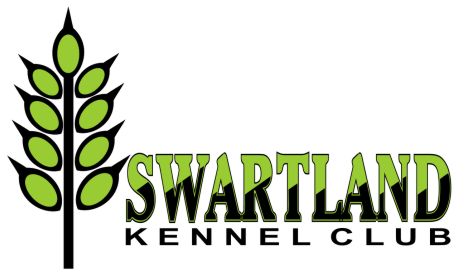 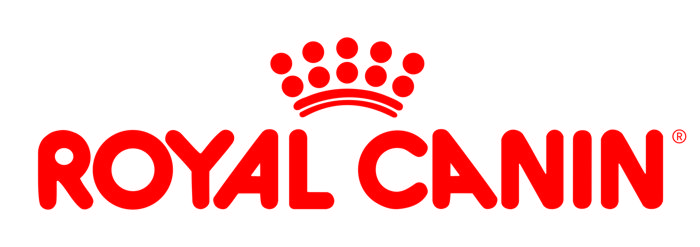 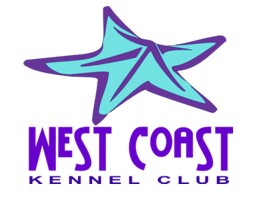                                            * Note the date change – hopefully avoiding the rainy season!“SPLIT SHOW”Swartland & West Coast Championship Shows Saturday 17 & Sunday 18 April 2021* -  8.30amMalmesbury Agricultural Showgrounds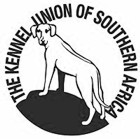 Enquiries:Natalie Nissen: 083 925 4350 : Elrena Stadler 083 457 2659Natalie Nissen: 083 925 4350 : Elrena Stadler 083 457 2659Natalie Nissen: 083 925 4350 : Elrena Stadler 083 457 2659Entry fees:Breed: R150 per dog per class. 
Baby Puppy: R80 per dog   Handling classes: Regrettably, no Handling classes on offer due to COVID restrictionsBreed: R150 per dog per class. 
Baby Puppy: R80 per dog   Handling classes: Regrettably, no Handling classes on offer due to COVID restrictionsBreed: R150 per dog per class. 
Baby Puppy: R80 per dog   Handling classes: Regrettably, no Handling classes on offer due to COVID restrictions Breed classes:Baby Puppy (4-6m)*, Minor Puppy (6-9m), Puppy (9-12m), Junior (12-18m), Graduate (18-24m), SA Bred, Veteran (7yrs+), Open, Champion. *Baby Puppy not eligible for CC or BOBBaby Puppy (4-6m)*, Minor Puppy (6-9m), Puppy (9-12m), Junior (12-18m), Graduate (18-24m), SA Bred, Veteran (7yrs+), Open, Champion. *Baby Puppy not eligible for CC or BOBBaby Puppy (4-6m)*, Minor Puppy (6-9m), Puppy (9-12m), Junior (12-18m), Graduate (18-24m), SA Bred, Veteran (7yrs+), Open, Champion. *Baby Puppy not eligible for CC or BOBCatalogue:Group only: R50 - to be ordered and paid with entryGroup only: R50 - to be ordered and paid with entryGroup only: R50 - to be ordered and paid with entryPayment methods:EFT preferred or cash deposit only!  No cheques, postal orders or registered mail. Please add R30 for cash deposits to cover bank charges. Entries must be accompanied with proof of payment. Reference: your surname.EFT preferred or cash deposit only!  No cheques, postal orders or registered mail. Please add R30 for cash deposits to cover bank charges. Entries must be accompanied with proof of payment. Reference: your surname.EFT preferred or cash deposit only!  No cheques, postal orders or registered mail. Please add R30 for cash deposits to cover bank charges. Entries must be accompanied with proof of payment. Reference: your surname.Instructions:Please use a separate entry form for each show (v. 2021), clearly marked with the name of the showPlease use a separate entry form for each show (v. 2021), clearly marked with the name of the showPlease use a separate entry form for each show (v. 2021), clearly marked with the name of the showEmail entries:natb1@telkomsa.net   Faxed entries:   086 613 2517Faxed entries:   086 613 2517Banking details:Swartland Kennel Club: First National Bank – Moorreesburg  Br code: 200111 ; EFT code: 250655Account no: 62302944998West Coast Kennel Club:First National Bank –  Moorreesburg  Br code: 200111 ; EFT code: 250655Account no: 62302937737West Coast Kennel Club:First National Bank –  Moorreesburg  Br code: 200111 ; EFT code: 250655Account no: 62302937737Commercial Stalls:Book and pay by closing date of entries. R150 per stall per day.  Contact elrena@showdogs.co.zaBook and pay by closing date of entries. R150 per stall per day.  Contact elrena@showdogs.co.zaBook and pay by closing date of entries. R150 per stall per day.  Contact elrena@showdogs.co.zaVet on Call:Berghzicht Animal Hospital – (022) 482 2399 or Emergency 079 978 3947Berghzicht Animal Hospital – (022) 482 2399 or Emergency 079 978 3947Berghzicht Animal Hospital – (022) 482 2399 or Emergency 079 978 3947Show Manager:Joy McFarlaneCOVID Compliance:Elrena Stadler; Anja le RouxOrder of judging:Breed: BOB, RBOB, BP, BJ, BV, BBP; Group: BBP, BV, BJ, BP, Gr Finals: BBPIS, BVIS, BJIS, BPIS, BISBreed: BOB, RBOB, BP, BJ, BV, BBP; Group: BBP, BV, BJ, BP, Gr Finals: BBPIS, BVIS, BJIS, BPIS, BISBreed: BOB, RBOB, BP, BJ, BV, BBP; Group: BBP, BV, BJ, BP, Gr Finals: BBPIS, BVIS, BJIS, BPIS, BISSaturday 17 AprilSaturday 17 AprilSaturday 17 AprilSaturday 17 AprilSaturday 17 AprilSwartland KCSwartland KCWest Coast KCWest Coast KCHerding Group8.30amMr Louis Kruger11.30amMrs Sue ImpeyWorking Group8.30amMrs Sue Impey11.30amMr Louis KrugerTerrier Group8.30amMrs Liz Raubenheimer11.30amMrs Nicky RobertsonSunday 18 AprilAll Herding, Working, and Terrier Group winners (incl. BBP, BV, BJ, BP, Gr 1) need to return for the Finals on Sunday – not to start before 2.00pm. Sunday’s Group winners need to stay for the Finals to follow Swartland KC Finals.Sunday 18 AprilAll Herding, Working, and Terrier Group winners (incl. BBP, BV, BJ, BP, Gr 1) need to return for the Finals on Sunday – not to start before 2.00pm. Sunday’s Group winners need to stay for the Finals to follow Swartland KC Finals.Sunday 18 AprilAll Herding, Working, and Terrier Group winners (incl. BBP, BV, BJ, BP, Gr 1) need to return for the Finals on Sunday – not to start before 2.00pm. Sunday’s Group winners need to stay for the Finals to follow Swartland KC Finals.Sunday 18 AprilAll Herding, Working, and Terrier Group winners (incl. BBP, BV, BJ, BP, Gr 1) need to return for the Finals on Sunday – not to start before 2.00pm. Sunday’s Group winners need to stay for the Finals to follow Swartland KC Finals.Sunday 18 AprilAll Herding, Working, and Terrier Group winners (incl. BBP, BV, BJ, BP, Gr 1) need to return for the Finals on Sunday – not to start before 2.00pm. Sunday’s Group winners need to stay for the Finals to follow Swartland KC Finals.Swartland KCSwartland KCWest Coast KCWest Coast KCGundog Group8.30amMrs Nicky Robertson11.30amMr Louis KrugerHound Group 8.30amMr Louis Kruger11.30amMrs Nicky RobertsonToy Group8.30amMrs Sue Impey11.30amMrs Liz RaubenheimerUtility Group8.30amMrs Liz Raubenheimer11.30amMrs Sue ImpeyFinals: BBPIS, BVIS, BJIS, BPIS, BISNot before 2.00pmMrs Nicky RobertsonTo follow Mr Louis Kruger